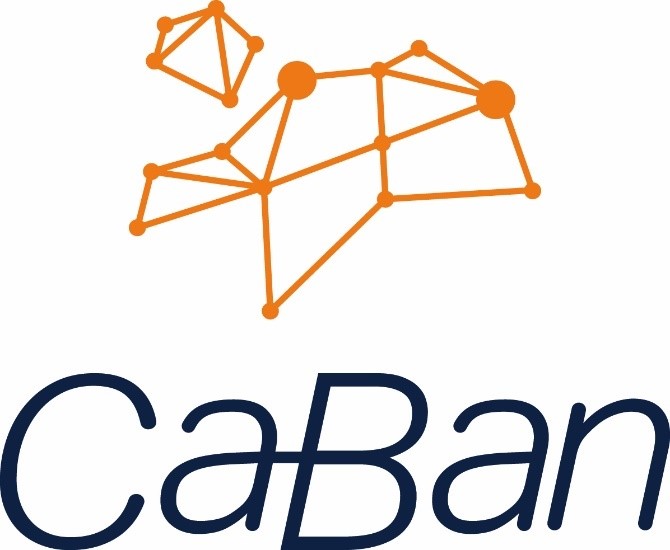 Llawlyfr y ModiwlXCE-1210Profiad Ysgol 2023-24	BA Blwyddyn 1BA CABAN Profiad Ysgol Blwyddyn 1 	XCE-1210  Mae profiad ysgol yn rhan hanfodol o holl gyrsiau addysg gychwynnol athrawon. Mae'r modiwl hwn yn gyfle i chi arsylwi dysgwyr ac athrawon yn yr ysgol, rhoi cynnig ar syniadau a phrofiadau proffesiynol newydd ac, yn bwysicaf oll, adfyfyrio ar eich ymarfer eich hun a'i wella.TrosolwgBydd y modiwl hwn yn eich galluogi i gwblhau'r tri cham cyntaf o wyth o'ch datblygiad fel Athrawon Cyswllt (AC). Bydd y camau hyn yn digwydd yn y blynyddoedd Cyfnod Sylfaen ac yna gobeithio y byddwch yn mynd i leoliad cyn-ysgol ym mis Mai. Cewch eich rhoi mewn parau mewn ysgolion Rhwydwaith (lle bo’n bosib) ac efallai y gall ysgolion mwy o faint ddarparu ar gyfer mwy nag un pâr o athrawon cyswllt.Bydd pob cam o'r profiad ysgol yn ddeg diwrnod. Bydd y sesiynau Ysgol Arweiniol bob amser wedi'u cysylltu'n agos â darlithoedd a gweithdai a gynhaliwyd yn flaenorol yn y Sefydliad Addysg Uwch (SAU) yn ogystal â'r cyfnod profiad ysgol blaenorol. Yn ogystal, bydd Mentoriaid Arweiniol y Rhwydwaith yn modelu ymddygiadau ac yn rhannu disgwyliadau ar gyfer diwrnodau ysgol y rhwydwaith. Bydd hyn yn sicrhau eich bod yn ystyried eich lleoliadau ysgol fel profiad parhaus yn hytrach na blociau ar wahân.Amcanion a diben cyffredinol Bydd y modiwl yn dechrau datblygu eich sgiliau proffesiynol gan baratoi ac integreiddio sgiliau ac addysgeg drwy gyfnodau cynyddol o brofiadau dysgu. Caiff strwythur y modiwl ei lywio gan y Meini Prawf ar gyfer Achredu Rhaglenni Addysg Gychwynnol Athrawon yng Nghymru (Addysgu Athrawon Yfory) a'r Safonau Proffesiynol ar gyfer Addysgu ac Arweinyddiaeth i Gymru. Drwy bartneriaeth effeithiol rhwng yr ysgol a'r SAU, bydd y modiwl yn: rhoi cefnogaeth i chi ddatblygu amrywiaeth o sgiliau (gan gynnwys eich gwybodaeth o'r Gymraeg i hyrwyddo 'Cymraeg Bob Dydd') ac ymarfer adfyfyriol i fodloni gofynion y Safonau Proffesiynol ar gyfer Addysgu ac Arweinyddiaeth (PTLS) i ddod yn athro cymwysedig a chyfrannu at y gymuned ddysgu. sicrhau eich bod yn deall sut mae cymhwyso gwybodaeth ac ymarfer adfyfyriol yn darparu profiadau dysgu cyfoethog i'r dysgwyr;rhoi cefnogaeth i chi adnabod amrywiaeth eang o dechnegau er mwy adfyfyrio'n feirniadol ar eich datblygiad proffesiynol eich hun ac integreiddio i amgylchedd yr ysgol.Cynnwys y ModiwlByddwch yn treulio 38 diwrnod mewn ysgol a lleoliad meithrin i ddechrau dysgu sut mae dod yn ymarferwyr trwy'r profiadau a enillwch mewn ysgolion Arweiniol ac ysgolion Rhwydwaith. Bydd hynny'n cynnwys:digwyddiadau addysgu ac adolygu wythnosol mewn clwstwr; arsylwadau a datblygiad paratoadol;ymchwil agos at ymarfer (ymchwiliadau ar raddfa fach);integreiddio i'r amgylchedd addysgu;mentora a hunan-adfyfyrioBydd seminarau a gweithgareddau yn ystod diwrnodau'r Ysgol Arweiniol a'r SAU yn cysylltu'n agos â chynnwys XCE1211. XCE 1212, XCB1213, XCE1214, XCE1215.AsesuYn ystod y modiwl byddwch yn adfyfyrio'n barhaus ar eich cynnydd gyda'ch cydweithwyr a'ch mentor ac yn uwchlwytho'r dystiolaeth berthnasol i'r Pasbort Dysgu Proffesiynol (PLP), yn ogystal ag ysgrifennu arsylwadau a gwerthusiadau yn eich Dyddlyfr Proffesiynol. Ar ddiwedd y modiwl, byddwch yn dangos eich bod wedi gwneud cynnydd boddhaol yn unol â'r Safonau Proffesiynol ar gyfer Addysgu ac Arweinyddiaeth. Yn achos y modiwl hwn, caiff llwyddo neu fethu ei gofnodi yn y bwrdd arholi gan ddefnyddio'r Safonau Proffesiynol ar gyfer Addysgu ac Arweinyddiaeth. Mae'r holl fanylion asesu yn erbyn y safonau proffesiynol wedi eu cynnwys yn y llawlyfr asesu safonau proffesiynol ac mae manylion am sut i ddefnyddio'r Pasbort Dysgu Personol ar gael ar-lein.Deilliannau dysguByddwch yn:dechrau cofnodi a gweithredu strategaethau ymchwil ar sail gweithredu addas;esbonio'n glir bwysigrwydd amgylchedd dysgu pwrpasol a chadarnhaol sy'n cefnogi anghenion pob dysgwr;gallu gwerthuso eich ymarfer proffesiynol eich hun a dechrau dangos y gallu i gydweithio a sefydlu perthynas broffesiynol gyda mentoriaid/tiwtoriaid fel sail i ddatblygu'n annibynnol; disgrifio amrywiaeth o dechnegau i adfyfyrio a mireinio eich ymarfer fel ymarferydd dosbarth a'ch swyddogaeth yn y gymuned ddysgu;gwerthuso cyfleoedd addas i ddysgwyr ddatblygu sgiliau allweddol ar draws y cwricwlwm;dangos eich bod yn gwneud cynnydd personol boddhaol yn ôl y Safonau Proffesiynol newydd ar gyfer Addysgu ac Arweinyddiaeth;nodi amrywiaeth o sgiliau cynllunio i sefydlu amgylchedd dysgu trefnus sy'n hyrwyddo dibenion y cwricwlwm ehangach/themâu trawsgwricwlaidd ac astudio sy'n seiliedig ar bwnc.Cyflwyno wedi’i lywio gan ymchwil ac addysgu seiliedig ar ymchwilMae dysgu sy'n seiliedig ar dystiolaeth ac sydd ag ymchwil yn gefn iddo'n sail i gynnwys a chyflwyniad y modiwl hwn a chaiff ei gyflwyno mewn ffordd sy'n cyfleu sut y cyfunir theori ac ymarfer. Yn y modiwl hwn byddwn yn cyflwyno ac yn disgrifio’n glir gryfderau a gwendidau tystiolaeth yn yr ymarfer diweddaraf sy'n seiliedig ar theori a thystiolaeth ac sy'n sail i'r addysgeg a'r arferion dosbarth a gaiff eu trafod. Bydd cynnwys y modiwl yn eich cyflwyno i bwysigrwydd datblygu eich gallu i fod yn ddefnyddwyr ac yn gynhyrchwyr ymchwil a datblygu eich gwybodaeth o'r sbectrwm ymchwil sy'n llywio ymarfer dysgu yn ogystal ag arsylwi fel dull casglu data.  Arsylwi ac adfyfyrioYn ogystal â'r cyflwyniad cychwynnol i addysgu effeithiol, bydd y modiwl hwn yn canolbwyntio ar ddwy sgil ymchwil hanfodol i ymarferwyr: arsylwi ac adfyfyrio. Byddwch yn defnyddio'r cwestiynau hyn i lunio eich adfyfyrdod ar eich ymarfer eich hun yn ogystal â'ch arsylwadau o eraill:Beth wnaeth y dysgwyr mewn gwirionedd?Beth oeddent yn ei ddysgu?Pa mor fuddiol oedd hynny? Beth wnes i? (Beth wnaeth yr athro/athrawes?)Beth wnes i ei ddysgu?Beth ydw i'n bwriadu ei wneud nesaf?(Ebbutt, 1985, in Hopkins, D., 2014. A teacher's guide to classroom research. London, UK: McGraw-Hill Education).Cymraeg ar brofiad ysgolAthro Cyswllt : Gwybodaeth am Gymru a llenyddiaeth plantMae annog disgyblion i deimlo balchder ynddynt eu hunain, eu cymuned a’u gwlad yn ganolog i’r pedwar diben. Er mwyn trwytho disgyblion yn eu hunaniaeth eu hunain ymgyfarwyddwch gyda hanes, daearyddiaeth, a diwylliant traddodiadol a chyfoes sy’n ffurfio hanes a chymeriad ardal a chynefin eich ysgol rhwydwaith. Darllenwch y set o lyfrau a roddir  i chi yn eich Ysgol Arweiniol, Ysgol Cae Top,  ac yna porwch mewn llyfrau addas ar gyfer Dysgu Sylfaen ac i ardal eich ysgol rhwydwaith yn y catalog chwedlau e.e. https://llyfrau.cymru/wp-content/uploads/2019/11/Catalog_Chwedlau_2017.pdf Sgiliau Iaith personolFel Athro Cyswllt byddwch yn modelu iaith i’r disgyblion. Anelwch at siarad ac ysgrifennu’n gywir gyda’r plant. Rhag-baratowch yr eirfa, termau a’r patrymau iaith. Hunanwiriwch trwy ddilyn Llawlyfr Gloywi’r Cwrs, Cysgliad ac Ap Sgiliau Iaith Athrawon, Coleg Cymraeg Cenedlaethol.Siaradwch gyda’ch mentor a/neu fentor iaith arweiniol yr ysgol er mwyn sicrhau fod popeth a gyflwynir i’r plant yn gywir. Bydd eich mentor yn rhoi sylw ar eich FFAA i gywirdeb eich iaith ar lafar ac yn ysgrifenedig .Llawlyfr Gloywi’r Cwrs: Ar Blackboard.Tiwtorialau Fideo Cysgliad: https://www.bangor.ac.uk/canolfanbedwyr/tiwtorial-cysgliad.php.cy Adnoddau Geiriadurol Cymraeg: https://www.youtube.com/watch?v=6z8klxzufx8 Ap ymarfer sgiliau iaith athrawon: https://www.porth.ac.uk/cy/collection/sgiliau-iaith-i-athrawon Tystiolaeth ar gyfer y Portffolio IaithBydd angen i chi gasglu tystiolaeth o gynllunio ar gyfer datblygu sgiliau Cymraeg disgyblion neu agwedd ar lythrennedd (gwrando/ siarad/ darllen neu ysgrifennu) plant yn drawsgwricwlaidd yn y cyfnod Dysgu Sylfaen.  Bydd angen :trafod gyda’ch mentor am gyfleoedd addas a pha sgiliau iaith neu lythrennedd rydych am eu cyflwyno a’u hymarfer; cadw tystiolaeth o waith 3 disgybl a’u hanodi;  i chi holi drosoch eich hunain er mwyn derbyn sylwadau gan eich mentor am eich strategaethau addysgu llythrennedd a pha mor effeithiol oedd dysgu’r disgyblion fel bo cofnod yn y dyddlyfr proffesiynol / FfAA.Y Dyddlyfr ProffesiynolTrwy gydol y modiwl bydd gennych lawer o gyfleoedd i arsylwi, ymarfer ac adfyfyrio. Byddwch yn cadw nodiadau ymchwil mewn dyddlyfr proffesiynol sydd wedi'i lunio i gefnogi'ch cynnydd fel athro cyswllt newydd. Pasbort Dysgu Personol (PDP)Bydd angen i chi ysgrifennu ac uwchlwytho profiadau i’ch PDP tra ar leoliad, yn ogystal ag uwchlwytho tystiolaeth gefnogol (Darllenwch y tudalennau nesaf sy’n nodi pa fath o dystiolaeth y gallwch ei huwchlwytho).Cyfrifoldebau ProffesiynolYn ystod y chwe wythnos mewn lleoliad ysgol rhwydwaith, dylech gwblhau'r gweithgareddau canlynol:Gwrandewch ar ddysgwyr yn darllen a'u cefnogi lle bo'n briodol ac o dan gyfarwyddyd y mentor;Mynd gydag athro ar ddyletswydd iard un diwrnod yr wythnos;Cynorthwyo gyda dyletswyddau gweinyddol y dosbarth dan arweiniad y mentor; Paratoi arddangosfa o waith plant/darpariaeth well i gefnogi’r dysguGofynion CyfreithiolGofynnir i chi wneud y canlynol:cael copi o bolisi'r ysgol ar Amddiffyn Plant, Gwrth-fwlio, Disgyblaeth ac Atal (gall hwn fod yn gopi electronig neu gopi caled).sicrhau eich bod yn llenwi'r dudalen diogelu plant ar gyfer yr ysgol Arweiniol a'r ysgol Rwydwaith yn eich Dyddlyfr Proffesiynol.cwblhau'r cod ymddygiad proffesiynol ar-lein cyn i'r lleoliad ddechrau.Tri Cham Datblygiad Athrawon Cyswllt CabanCam 1Ffocws: Dechrau deall sut mae cynllunio ar gyfer dysgu mewn gwahanol gyd-destunau ac ar wahanol gamau datblygu (datblygiad cyfannol) - mae'n cefnogi'r asesu 
Asesiadau Cysylltiedig: Dyddlyfr Proffesiynol/Pasbort Dysgu ProffesiynolCam 2Ffocws: Atgyfnerthu ac adeiladu ymhellach ar ymwybyddiaeth o gynllunio ar gyfer dysgu mewn gwahanol gyd-destunau (datblygiad cyfannol) a rheoli ymddygiad a dysgu.  Dechrau deall asesu a'i effaith ar ddysgu disgyblion.
Datblygu ymarfer:  Micro ddysgu/addysgu fel tîm/addysgu fesul cam o dan arweiniad mentor (hyd at 30%).
Asesiadau Cysylltiedig: Astudiaethau Proffesiynol ac Addysgeg Rhan B - Portffolio Arsylwi ac Adfyfyrio.Cam 3Ffocws: Atgyfnerthu ac adeiladu ymhellach ar gynllunio ar gyfer dysgu mewn gwahanol gyd-destunau (datblygiad cyfannol)/Canolbwyntio ar gynllunio tymor byr. Dechrau adnabod ffyrdd o allu ymgorffori cyfrifoldebau trawsgwricwlaidd a datblygu ymwybyddiaeth o addysgeg pwnc-benodol (Astudiaethau Pwnc 1.1 Llythrennedd a’r Celfyddydau). Adnabod y sgiliau llythrennedd a rhifedd personol sydd angen eu datblygu.Datblygu ymarfer: symud ymlaen fel bo'n briodol o ficro-ddysgu/addysgu fel tîm i fwy o annibyniaeth a gwersi llawnach (hyd at 30%). Cynlluniau gwersi i ganolbwyntio ar agweddau o fewn Astudiaethau Pwnc 1.1 Datblygu llythrennedd ymhellach a 1.2 Datblygu rhifedd a TGCh ymhellach
Asesiadau Cysylltiedig: Paratoi ar gyfer asesiad Proffesiynol ac Addysgeg Rhan B - Portffolio Arsylwi ac Adfyfyrio
Y Portffolio Cymraeg - casglu tystiolaeth ar gyfer Rhan B o'ch Portffolio Cymraeg.Mae'r tudalennau canlynol yn dangos cynllun manwl tri cham cyntaf y Modiwl Profiad Ysgol:Lleoliad 	ByrfoddauCam 1Wythnos 1 (13/11/23 – 17/11/23)		Rhagarweiniad ac arsylwiGallai’r holl weithgareddau a amlinellir isod yn yr amserlen newidOni nodir yn wahanol, bydd yr holl gyfleoedd arsylwi a dysgu'n digwydd yn y dosbarth Dysgu Sylfaen. Athrawon Cyswllt (AC) i gymryd rhan weithredol.Cofiwch: Tra byddant ar leoliad, dylai Athrawon Cyswllt gael 0.5 o amser Cynllunio, Paratoi ac Asesu (CPA). Hefyd, dylid anfon yr holl gynlluniau gwers a grëir gan yr Athro Cyswllt at y Mentor o leiaf 48 awr er mwyn iddynt gael eu gwirio a’u harchwilio, a dylai'r Mentor gynnig cefnogaeth/canllawiau ar gyfer gwella os oes angen.Erbyn diwedd Wythnos 1, dylai’r Athrawon Cyswllt fod wedi gwneud y canlynol:sefydlu perthynas gyda’r disgyblion (a’r staff) yn eu dosbarth a bod yn ymwybodol o’u diddordebau a’u hanghenion.datblygu dealltwriaeth/ymwybyddiaeth o amserlen ac arferion dyddiol y dosbarth. darllen stori i'r dosbarth cyfan.cwblhau arsylwadau ar gyfer pob diwrnod (sy’n gysylltiedig ag Aseiniad 1211).cwblhau tudalennau 2 – 5 yn y Dyddlyfr Proffesiynol.Cam 1 Wythnos 2 (22/01/24 - 26/01/24)  Athrawon Cyswllt i arsylwi'n weithredol ac i ymgymryd â rôl cymhorthydd addysgu am 30% o'r amserlenErbyn diwedd Wythnos 2, dylai’r Athrawon Cyswllt allu gwneud y canlynol:trafod anghenion y disgyblion yn y dosbarth (deall eu hanghenion unigol).cynllunio a chyflwyno gweithgaredd grŵp bach. trafod gyda’r mentor sut i wella’r gweithgaredd ac yna ei ailgyflwyno i grŵp gwahanol (erbyn diwedd yr wythnos), gan ymateb i adborth.addysgu mewn tîm yn effeithiol ac adfyfyrio ar eu hymarfer eu hunain. 	 Cam 2 Wythnos 3 (29/01/24 - 02/02/24)Erbyn diwedd Wythnos 3, dylai’r Athrawon Cyswllt allu gwneud y canlynol:dangos ymwybyddiaeth o strategaethau i reoli ystafell ddosbarth yn effeithiol. cynllunio a chyflwyno gweithgaredd grŵp.cyflwyno tasg i grŵp o ddisgyblion mewn ffordd fachog a difyr.creu adnoddau i gefnogi gweithgaredd.	 Cam 2 Wythnos 4 (05/02/24 - 09/02/24)	Erbyn diwedd Wythnos 4, dylai’r Athrawon Cyswllt allu gwneud y canlynol:defnyddio profiad/adborth i gynllunio a chyflwyno gwers effeithiol (FfAA 1).datblygu technegau i ennyn diddordeb y disgyblion a defnyddio strategaethau rheoli ymddygiad yn effeithiol.Cam 2 Wythnos 5 (19/02/24 - 23/02/24)Erbyn diwedd Wythnos 5, dylai’r Athrawon Cyswllt allu gwneud y canlynol:arsylwi a defnyddio strategaethau asesu ar gyfer dysgu, yn enwedig y defnydd o ‘pit stops’.cynllunio tasg ffocws a thasg ehangach a rheoli’r cyfnod trosglwyddo rhwng y 2 weithgaredd o fewn yr amser dynodedig.creu adnoddau addas i gyfoethogi’r dysgu.arsylwi’r defnydd o Gymraeg Bob Dydd (sy’n gysylltiedig ag Aseiniad 1211).Cam 3 Wythnos 6 (26/02/24 - 01/03/24)	 Cam 3 Wythnos 2 Mentor a’r Athro Cyswllt i gynllunio Wythnos 7 yn annibynnol a llenwi'r tabl isod.Erbyn diwedd Wythnos 7, disgwylir yr bydd yr Athrawon Cyswllt:yn gallu addysgu cwricwlwm eang a chytbwys (gan addysgu o leiaf un gwers y dydd).wedi parhau i arsylwi a chymryd nodiadau yn eu hystafell ddosbarth eu hunain ac mewn ystafelloedd dosbarth eraill er mwyn cyflawni nodau personol a’r nodau yn y FfAA.wedi parhau i gefnogi dysgu - gan weithredu fel Cymhorthydd Addysgu o dan gyfarwyddyd y mentor.Enghreifftiau o dystiolaeth i fodloni Safonau Proffesiynol Addysgu ac Arweinyddiaeth (SPAA)Ysgol arweiniol MARh - Mentor Arweiniol y Rhwydwaith	PF - Prif FentorYsgol rwydwaithMY - Mentor Ysgol				FfAA - Ffurflen Asesu Addysgeg Sefydliad addysg uwchAPY - Adroddiad Profiad Ysgol			MDaPh - Maes Dysgu a PhrofiadDydd LlunDydd MawrthDydd MercherDydd IauDydd GwenerY peth cyntaf: Croeso gan y Pennaeth a gwybodaeth hanfodol am ddiogelu (Prif Fentor) Arsylwi’r dosbarth cyfan gan ganolbwyntio ar sut y trefnir yr amgylchedd a’r adnoddau i gefnogi datblygiad y disgyblion (ysgrifennu arsylwad yn y Dyddlyfr Proffesiynol).Beth yw'r ardaloedd gwahanol yn yr ystafell ddosbarth?Sut mae'r ardaloedd hyn yn cael eu defnyddio'n wahanol ar wahanol adegau yn ystod y dydd?Sut mae’r disgyblion yn defnyddio'r adnoddau?Sut mae amgylchedd yr ystafell ddosbarth yn cefnogi dysgwyr annibynnol?Cefnogi dysgu, gan weithredu fel Cymhorthydd Addysgu yn ôl cyfarwyddyd y Mentor.Casglu tystiolaeth o waith disgyblion i gefnogi arsylwadau a Phrofiadau Dysgu Proffesiynol.⁠Adfyfyrio: Ar ddiwedd pob dydd, bydd Athrawon Cyswllt yn adfyfyrio am y dysgu a arsylwyd ganddynt. Ysgrifennu un arsylwad dyddiol yn y Dyddlyfr Proffesiynol.Athrawon Cyswllt i gwblhau tudalennau 2 – 5 yn y Dyddlyfr Proffesiynol.Arsylwi dosbarth cyfan gan ganolbwyntio ar sut mae'r athro/athrawes yn rheoli ymddygiad (ysgrifennu arsylwad yn y Dyddlyfr Proffesiynol).Sut mae'r athro/athrawes yn ennyn diddordeb y disgyblion wrth ddarllen stori?Sut mae'r athro/athrawes yn annog ymddygiad da?Pa strategaethau rheoli ymddygiad maen nhw'n eu defnyddio?Cefnogi dysgu gan weithredu fel Cymhorthydd Addysgu yn ôl cyfarwyddyd y Mentor.Casglu tystiolaeth o waith disgyblion i gefnogi arsylwadau a Phrofiadau Dysgu Proffesiynol (PDP).⁠Adfyfyrio: Ar ddiwedd pob dydd, bydd Athrawon Cyswllt yn adfyfyrio am y dysgu a arsylwyd ganddynt. Ysgrifennu un arsylwad dyddiol yn y Dyddlyfr Proffesiynol.Arsylwi dosbarth cyfan/grŵp bach gan ganolbwyntio ar sut mae'r athro/athrawes yn rheoli’r drefn ddyddiol a’r cyfnodau pontio/trosglwyddo rhwng gweithgareddau (ysgrifennu arsylwad yn y Dyddlyfr Proffesiynol).Sut mae’r athro/athrawes yn rheoli’r ystafell ddosbarth ehangach – y ddarpariaeth/ardaloedd awyr agored?Sut mae'r disgyblion yn gwybod ble i fynd a beth i'w wneud (cyfnodau pontio/trosglwyddo)?Sut mae'r athro/athrawes yn cyfleu eu disgwyliadau?Cefnogi dysgu gan weithredu fel Cymhorthydd Addysgu yn ôl cyfarwyddyd y Mentor.Casglu tystiolaeth o waith disgyblion i gefnogi arsylwadau a Phrofiadau Dysgu Proffesiynol (PDP).⁠Adfyfyrio: Ar ddiwedd pob dydd, bydd Athrawon Cyswllt yn adfyfyrio am y dysgu a arsylwyd ganddynt. Ysgrifennu un arsylwad dyddiol yn y Dyddlyfr Proffesiynol.Arsylwi dosbarth cyfan/grŵp bach gan ganolbwyntio ar sut mae'r athro/athrawes yn defnyddio strategaethau asesu ar gyfer dysgu (ysgrifennu arsylwad yn y Dyddlyfr Proffesiynol).Sut mae'r athro/athrawes yn cyfleu eu disgwyliadau?Sut mae'r athro/athrawes yn gwybod a yw'r disgyblion wedi dysgu unrhyw beth?Sut mae’r disgyblion yn dysgu?Sut ydych chi'n gwybod a yw'r disgyblion wedi llwyddo i wneud y dasg?Cefnogi dysgu gan weithredu fel Cymhorthydd Addysgu yn ôl cyfarwyddyd y Mentor.Casglu tystiolaeth o waith disgyblion i gefnogi arsylwadau a Phrofiadau Dysgu Proffesiynol (PDP). ⁠Adfyfyrio: Ar ddiwedd pob dydd, bydd Athrawon Cyswllt yn adfyfyrio am y dysgu a arsylwyd ganddynt. Ysgrifennu un arsylwad dyddiol yn y Dyddlyfr Proffesiynol.Dylai’r Mentor gysylltu â'r Tiwtor Cyswllt heddiw neu yfory os oes ganddynt unrhyw bryderon cychwynnolCanolbwyntio ar y ffordd mae disgyblion yn rhyngweithio â’r ardaloedd, ac ymgysylltu, modelu a chefnogi dysgu yn yr ardaloedd hynny. Sut mae'r athro/athrawes yn cyfathrebu â'r cymhorthydd addysgu a’r staff cefnogi eraill?Os na wnaed hynny eisoes, darllen stori i'r dosbarth cyfan.Sesiwn dan arweiniad mentor: Cyfnod estynedig o adfyfyrio. Adfyfyrio ac adolygu'r wythnos gyfan - o sgwrs i ddosbarth cyfan i weithgareddau mewn grŵp bach. Beth wnaethoch chi ei ddysgu?Beth weithiodd yn dda? Beth yr hoffech ei newid? Dydd LlunDydd MawrthDydd MercherDydd IauDydd GwenerAiledrych ar bob agwedd a gyflwynwyd yn ystod yr Wythnos Arsylwi ym mis Tachwedd. Ysgrifennu arsylwadau yn y Dyddlyfr Proffesiynol.Arsylwi’r mentor yn arwain grŵp o ddisgyblion a’u cefnogi'n weithredol.Sut mae'r mentor yn ennyn diddordeb y disgyblion?Sut mae'r mentor yn addasu i anghenion y disgyblion?At y dyfodol, pa strategaethau fyddwch chi'n eu defnyddio yn eich addysgu eich hun?Cefnogi dysgu yn eu dosbarth eu hunain, gan weithredu fel Cymhorthydd Addysgu yn ôl cyfarwyddyd y mentor.Trafod gweithgaredd arfaethedig o’r Diwrnod Ysgol Arweiniol gyda'r mentor. Mireinio’r cynlluniau ar gyfer y gweithgaredd gyda chefnogaeth y mentor. Casglu tystiolaeth o waith disgyblion i gefnogi arsylwadau a Phrofiadau Dysgu Proffesiynol (PDP).Adfyfyrio: Ar ddiwedd pob dydd, bydd Athrawon Cyswllt yn adfyfyrio am y dysgu a arsylwyd ganddynt. Ysgrifennu un arsylwad dyddiol yn y Dyddlyfr Proffesiynol.Athrawon Cyswllt i gefnogi’r disgyblion gyda gweithgaredd penodol neu mewn ardal adnoddau benodol.Sut wnaethoch addasu eich strategaethau i gefnogi - y disgybl oedd yn ymgysylltu leiafy disgybl â'r cyrhaeddiad uchafcadw sylw’r disgyblion ar y dasgdisgyblion ag Anghenion Dysgu Ychwanegol (ADY)Cefnogi dysgu yn eu dosbarth eu hunain, gan weithredu fel Cymhorthydd Addysgu yn ôl cyfarwyddyd y mentor.Casglu tystiolaeth o waith disgyblion i gefnogi arsylwadau a Phrofiadau Dysgu Proffesiynol (PDP).Adfyfyrio: Ar ddiwedd pob dydd, bydd Athrawon Cyswllt yn adfyfyrio am y dysgu a arsylwyd ganddynt. Ysgrifennu un arsylwad dyddiol yn y Dyddlyfr Proffesiynol.Wrth gwblhau gwerthusiad yn eich Dyddlyfr Proffesiynol, dylid ystyried y pwyntiau canlynol:Beth oedd yr effaith?A oedd yn llwyddiannus?Beth fyddech yn ei newid/ei wneud y tro nesaf?Sut wnaethoch asesu dealltwriaeth y disgyblion o'r gweithgaredd?Sut fyddech yn gwella'r dull cyflwyno?Athrawon Cyswllt i gyflwyno gweithgaredd grŵp bach wedi'i gynllunio ymlaen llaw (o’r Diwrnod Ysgol Arweiniol) ac adfyfyrio arno gan ddefnyddio cwestiynau ddoe.Yna trafod unrhyw newidiadau/addasiadau gyda'r mentor i baratoi at ailadrodd y gweithgaredd cyn diwedd yr wythnos gyda grŵp gwahanol o ddisgyblion. Cefnogi dysgu yn eu dosbarth eu hunain, gan weithredu fel Cymhorthydd Addysgu yn ôl cyfarwyddyd y mentor.Casglu tystiolaeth o waith disgyblion i gefnogi arsylwadau a Phrofiadau Dysgu Proffesiynol (PDP).Adfyfyrio: Ar ddiwedd pob dydd, bydd Athrawon Cyswllt yn adfyfyrio am y dysgu a arsylwyd ganddynt. Ysgrifennu un arsylwad dyddiol yn y Dyddlyfr ProffesiynolAil-gyflwyno’r gweithgaredd wedi’i addasu i grŵp gwahanol o ddisgyblion. Cefnogi dysgu yn eu dosbarth eu hunain, gan weithredu fel Cymhorthydd Addysgu yn ôl cyfarwyddyd y mentor.Casglu tystiolaeth o waith disgyblion i gefnogi arsylwadau a Phrofiadau Dysgu Proffesiynol (PDP).⁠Adfyfyrio: Ar ddiwedd pob dydd, bydd Athrawon Cyswllt yn adfyfyrio am y dysgu a arsylwyd ganddynt. Ysgrifennu un arsylwad dyddiol yn y Dyddlyfr Proffesiynol.Cefnogi dysgu yn eu dosbarth eu hunain, gan weithredu fel Cymhorthydd Addysgu yn ôl cyfarwyddyd y mentor.O dan arweiniad Mentor: Adfyfyrio Estynedig:Mentoriaid i wirio a yw’r adran 'Arsylwadau a Gwerthusiadau' yn cael ei gwblhau yn Nyddlyfr Proffesiynol yr Athrawon Cyswllt. Trafod gweithgareddau'r wythnos nesaf, ac Athrawon Cyswllt i gynllunio ymlaen llaw.Mentor i gysylltu â’r Tiwtor Cyswllt os oes unrhyw destun pryder.Dydd LlunDydd MawrthDydd MercherDydd IauDydd GwenerArsylwi’r mentor yn cyflwyno tasg/gweithgaredd.Sut wnaethon nhw ysbrydoli’r disgyblion?Sut wnaethon nhw ennyn diddordeb y disgyblion?Sut wnaethon nhw egluro'r dasg i'r disgyblion?Sut wnaethon nhw wirio bod y disgyblion yn deall?Cefnogi dysgu - gan weithredu fel Cymhorthydd Addysgu yn ôl cyfarwyddyd y mentor.⁠Adfyfyrio: Ar ddiwedd pob dydd, bydd Athrawon Cyswllt yn adfyfyrio am y dysgu a arsylwyd ganddynt. Ysgrifennu un arsylwad dyddiol yn y Dyddlyfr Proffesiynol.Arsylwi’r adnoddau a ddefnyddir gan y mentor a’r Cymhorthydd Addysgu wrth roi rhagarweiniad i’r dasg ac wrth ennyn diddordeb y disgyblion.Sut y defnyddiwyd yr adnoddau i ennyn diddordeb y disgyblion?Sut y defnyddiwyd yr adnoddau i gyflwyno’r dasg/gweithgaredd?Cefnogi dysgu - gan weithredu fel Cymhorthydd Addysgu yn ôl cyfarwyddyd y mentor.Cynllunio gweithgaredd grŵp bach gan ddefnyddio templed CaBan a'i anfon at y mentor i'w wirio.Adfyfyrio: Ar ddiwedd pob dydd, bydd Athrawon Cyswllt yn adfyfyrio am y dysgu a arsylwyd ganddynt. Ysgrifennu un arsylwad dyddiol yn y Dyddlyfr Proffesiynol.Arsylwi mewn ystafell ddosbarth wahanol gan ddefnyddio'r cwestiynau a ofynnwyd ddydd Llun a ddoe i hysbysu’r arsylwadau. Creu adnoddau ar gyfer y tasg grŵp bach yfory.⁠Adfyfyrio: Ar ddiwedd pob dydd, bydd Athrawon Cyswllt yn adfyfyrio am y dysgu a arsylwyd ganddynt. Ysgrifennu un arsylwad dyddiol yn y Dyddlyfr Proffesiynol.Mentor i gysylltu â’r Tiwtor Cyswllt os oes unrhyw destun pryder.A oes angen rhoi Cynllun Cefnogaeth Ychwanegol ar waith?Cyflwyno’r dasg grŵp bach gan ganolbwyntio ar ddefnyddio’r adnoddau ac ennyn diddordeb y disgyblion. Mentor ac Athro Cyswllt – Cynllunio gwers FfAA. Rhoddir cefnogaeth, ond rhaid i'r Athro Cyswllt gynllunio sut y bydd y dasg yn cael ei chyflwyno. Dylai’r Athro Cyswllt ddechrau cynllunio ac anfon cynllun at y mentor erbyn nos Sul.O dan arweiniad mentor: Adfyfyrio estynedig am y gwersi a gefnogir ac a addysgir gan yr Athro Cyswllt:Beth a ddysgwyd?
Sut wnaeth y mentor asesu'r dysgu?A oedd y gweithgareddau'n effeithiol?A oedd angen rhoi sylw i unrhyw ymddygiadau oddi ar y dasg? Beth oedden nhw?Beth fyddai'r mentor yn ei argymell ei wneud yn wahanol y tro nesaf?Athrawon Cyswllt i ysgrifennu ac adolygu eu gwerthusiadau a’u harsylwadau dyddiol yn eu Dyddlyfr Proffesiynol erbyn dydd Llun.Diwrnod Adalw i’r BrifysgolCanolbwyntio ar gynllunio gwers FfAA a chreu adnoddauDydd LlunDydd MawrthDydd MercherDydd IauDydd GwenerCefnogi dysgu - gan weithredu fel Cymhorthydd Addysgu yn ôl cyfarwyddyd y mentor.Athro Cyswllt yn cwblhau’r cynllunio a chreu adnoddau ar gyfer FfAA 1.⁠Adfyfyrio: Ar ddiwedd pob dydd, bydd Athrawon Cyswllt yn adfyfyrio am y dysgu a arsylwyd ganddynt. Ysgrifennu un arsylwad dyddiol yn y Dyddlyfr Proffesiynol.Diwrnod Ysgol Arweiniol Ysgol Cae TopCyfle ar gyfer FfAA 1Addysgu'r wers FfAA a gynlluniwyd ar y cyd â'r mentor. Mentor i gwblhau FfAA 1 a'i rhannu gyda'r Athro Cyswllt erbyn bore dydd Gwener.Os cwblhawyd FfAA 1, dylai’r Athrawon Cyswllt werthuso eu cynllunio a’u haddysgu gan ddefnyddio’r Pedwarawd Gwybodaeth (gweler tudalen 5) i gefnogi’r broses o adfyfyrio am gynllunio ac addysgu a'r effaith a gafodd hyn ar ddysgu (Bydd angen trosglwyddo’r gwerthusiad hwn i'r adran berthnasol ar y FfAA). Arsylwi’r mentor ac athrawon eraill yn cyflwyno gweithgareddau sy'n cloi gwers.Beth yw pwrpas clo’r weithgaredd?Sut mae’r mentor yn asesu'r dysgu?Sut mae'r disgyblion yn dangos beth maen nhw wedi'i ddysgu?Pa strategaethau asesu ar gyfer dysgu a ddefnyddiwyd?Sut mae'r mentor yn defnyddio’r strategaethau hyn i lywio'r camau nesaf a chynllunio ar eu cyfer?Cefnogi dysgu - gan weithredu fel Cymhorthydd Addysgu yn ôl cyfarwyddyd y mentor.⁠Adfyfyrio: Ar ddiwedd pob dydd, bydd Athrawon Cyswllt yn adfyfyrio am y dysgu a arsylwyd ganddynt. Ysgrifennu un arsylwad dyddiol yn y Dyddlyfr Proffesiynol.Cyfle ar gyfer FfAA 1Os na chafodd ei haddysgu ddoe, yr Athro Cyswllt i addysgu'r wers FfAA a gynlluniwyd ar y cyd â'r mentor. Mentor i gwblhau FfAA 1 a'i rhannu gyda'r Athro Cyswllt erbyn prynhawn fory.Os yw FfAA 1 wedi ei chwblhau, dylai’r Athro Cyswllt werthuso eu cynllunio a’u haddysgu gan ddefnyddio’r Pedwarawd Gwybodaeth (gweler tudalen 5) i gefnogi’r broses o adfyfyrio am gynllunio ac addysgu a'r effaith a gafodd hyn ar ddysgu (Bydd angen trosglwyddo’r gwerthusiad hwn i'r adran berthnasol ar y FfAA). Arsylwi’r mentor ac athrawon eraill yn cyflwyno gweithgareddau sy'n cloi gwers.Cefnogi dysgu - gan weithredu fel Cymhorthydd Addysgu yn ôl cyfarwyddyd y mentor.⁠Adfyfyrio: Ar ddiwedd pob dydd, bydd Athrawon Cyswllt yn adfyfyrio am y dysgu a arsylwyd ganddynt. Ysgrifennu un arsylwad dyddiol yn y Dyddlyfr Proffesiynol.Cyfle ar gyfer FfAA 1Os na chafodd ei haddysgu ddoe, yr Athro Cyswllt i addysgu'r wers FfAA a gynlluniwyd ar y cyd â'r mentor. Mentor i gwblhau FfAA 1 a'i rhannu gyda'r Athro Cyswllt erbyn bore dydd Llun.Yna bydd angen i’r Athrawon Cyswllt werthuso eu cynllunio a’u haddysgu gan ddefnyddio’r Pedwarawd Gwybodaeth (gweler tudalen 5) i gefnogi’r broses o adfyfyrio am gynllunio ac addysgu a'r effaith a gafodd hyn ar ddysgu (Bydd angen trosglwyddo’r gwerthusiad hwn i'r adran berthnasol ar y FfAA). Athrawon Cyswllt i gwblhau’r adrannau perthnasol ar FfAA 1 (os nad ydynt wedi gwneud hynny eisoes). 
Dylid ei uwchlwytho i'r templed cywir ar eu Pasbort Dysgu Proffesiynol. Dylid hefyd uwchlwytho unrhyw adnoddau. I’w gwblhau erbyn dydd Llun 12 Chwefror fan hwyraf. Cefnogi dysgu - gan weithredu fel Cymhorthydd Addysgu yn ôl cyfarwyddyd y mentor.⁠Adfyfyrio: Dylai cofnodion y Dyddlyfr Proffesiynol gysylltu'r deilliannau a arsylwyd, y gweithgareddau a’r deilliannau â chynlluniau posibl e.e. “Sut fyddwn i wedi cynllunio ar gyfer hyn?”Mentor i rannu adborth i gefnogi Gwerthuso yn y Dyddlyfr Proffesiynol.Dydd LlunDydd MawrthDydd MercherDydd IauDydd Gwener       Arsylwi gan ganolbwyntio ar gyfnodau pontio/trosglwyddo. Sut mae’r disgyblion yn gwybod lle dylen nhw fod ar wahanol adegau o’r dydd? e.e.dechrau'r dyddmynd o’r cyflwyniad i’r weithgareddrhwng tasgauamser egwyl/amser ciniomynd o’r weithgaredd i'r cloiamser taclusoSut mae'r mentor yn sicrhau ymddygiad cadarnhaol yn ystod yr cyfnodau hyn?Cefnogi dysgu - gan weithredu fel Cymhorthydd Addysgu yn ôl cyfarwyddyd y mentor.Paratoi ar gyfer sesiynau addysgu’r wythnos hon. Cynllunio 2 dasg ffocws a gwella.  Adfyfyrio am yr arweiniad a roddir gan y mentor. Newid cynlluniau os oes angen. Creu a pharatoi'r holl adnoddau angenrheidiol erbyn dydd Mercher.⁠Adfyfyrio: Ar ddiwedd pob dydd, bydd Athrawon Cyswllt yn adfyfyrio am y dysgu a arsylwyd ganddynt. Ysgrifennu un arsylwad dyddiol yn y Dyddlyfr Proffesiynol.Arsylwi gan ganolbwyntio ar ‘pit stops’. Beth yw ‘pit stop’?Sut mae defnyddio ‘pit stops’ yn gwella'r dysgu a’r broses cynllunio?Pa dechnegau mae'r mentor yn eu defnyddio yn ystod ‘pit stops’?Cefnogi dysgu - gan weithredu fel Cymhorthydd Addysgu yn ôl cyfarwyddyd y mentor.Paratoi ar gyfer sesiynau addysgu’r wythnos hon. Adfyfyrio am yr arweiniad a roddir gan y mentor. Newid cynlluniau os oes angen. Creu a pharatoi'r holl adnoddau angenrheidiol.⁠Adfyfyrio: Ar ddiwedd pob dydd, bydd Athrawon Cyswllt yn adfyfyrio am y dysgu a arsylwyd ganddynt. Ysgrifennu un arsylwad dyddiol yn y Dyddlyfr Proffesiynol.Darparu gweithgaredd a chyflwyniad iddo, seibiant a gweithgaredd sy'n cloi'r wers + 1 tasg adnoddau ehangach. Mentor ac Athro Cyswllt i gwblhau un gwerthusiad. Arsylwi gan ganolbwyntio ar y defnydd o Gymraeg Bob Dydd gan staff a disgyblion yn y dosbarth arferol ac mewn ystafelloedd dosbarth eraill.Casglu tystiolaeth ar gyfer Rhan 2 y Portffolio Cymraeg (sy’n gysylltiedig ag Aseiniad 1211). Sut mae'r mentor yn defnyddio Cymraeg Bob Dydd yn yr ystafell ddosbarth? A oes unrhyw adegau/achlysuron penodol yn ystod y diwrnod ysgol pan fyddant yn defnyddio Cymraeg Bob Dydd?Pa eirfa/ymadroddion maen nhw'n eu defnyddio?Cefnogi dysgu, os yw hynny’n bosibl - gan weithredu fel Cymhorthydd Addysgu yn ôl cyfarwyddyd y mentor.Adfyfyrio: Ar ddiwedd pob dydd, bydd Athrawon Cyswllt yn adfyfyrio am y dysgu a arsylwyd ganddynt. Ysgrifennu un arsylwad dyddiol yn y Dyddlyfr ProffesiynolDarparu gweithgaredd a chyflwyniad iddo, seibiant a gweithgaredd sy'n cloi'r wers + 1 tasg adnoddau ehangach. Mentor ac Athro Cyswllt i gwblhau un gwerthusiad. Arsylwi mewn 2 ardal adnoddau.Cynllunio ar gyfer gwers FfAA 2 wythnos nesaf. Anfon y cynllun at y mentor erbyn nos Sul fan hwyraf.Dechrau creu/paratoi adnoddau.Adfyfyrio am agweddau allweddol ar gynllunio a'u rhoi ar waith yn eu cynlluniau eu hunain.⁠Adfyfyrio: Ar ddiwedd pob dydd, bydd Athrawon Cyswllt yn adfyfyrio am y dysgu a arsylwyd ganddynt. Ysgrifennu un arsylwad dyddiol yn y Dyddlyfr ProffesiynolDiwrnod Adalw 
i’r BrifysgolTrafod y wers FfAA 2. Athrawon Cyswllt i ddod â'u cynlluniau i'r sesiwn hon.Edrych ar gynllunio ardaloedd/ardaloedd estynedig.Dydd LlunDydd MawrthDydd MercherDydd IauDydd GwenerCefnogi dysgu - gan weithredu fel Cymhorthydd Addysgu yn ôl cyfarwyddyd y mentor.Addasu cynllun gwers anodedig gan y mentor a pharatoi adnoddau ar gyfer FfAA 2 a’r 2 ardal adnoddau.Paratoi arddangosfa o waith disgyblion e.e. arddangosfa bwrdd neu arddangosfa wal erbyn diwedd yr wythnos.⁠Adfyfyrio: Ar ddiwedd pob dydd, bydd Athrawon Cyswllt yn adfyfyrio am y dysgu a arsylwyd ganddynt. Ysgrifennu un arsylwad dyddiol yn y Dyddlyfr Proffesiynol.Cyfle ar gyfer FfAA 2.FfAA 2 – Gwers a arsylwyd ar y cyd gan y mentor a’r tiwtor cyswllt. Mentor i lenwi’r FfAA a'i hanfon at y tiwtor cyswllt pan fydd wedi'i chwblhau ganddynt hwythau a’r Athro Cyswllt (dim hwyrach na 48 awr ar ôl arsylwi). Os cwblhawyd FfAA 2, dylai’r Athrawon Cyswllt werthuso eu cynllunio a’u haddysgu gan ddefnyddio’r Pedwarawd Gwybodaeth (gweler tudalen 5) i gefnogi’r broses o adfyfyrio am gynllunio ac addysgu a'r effaith a gafodd hyn ar ddysgu (Bydd angen trosglwyddo’r gwerthusiad hwn i'r adran berthnasol ar y FfAA). Trafod gwersi dydd Iau a dydd Gwener gyda mentor. Cynllunio ar gyfer gwersi ddydd Iau a dydd Gwener i ddarparu cyflwyniad, gweithgaredd, ‘pit stop’ a chloCreu adnoddau.Cyfle ar gyfer FfAA 2.FfAA 2– Os na chafodd ei haddysgu ddoe, bydd yr Athro Cyswllt yn addysgu gwers FfAA i'w harsylwi ar y cyd gan y mentor a’r tiwtor cyswllt. Mentor i lenwi’r FfAA a'i hanfon at y tiwtor cyswllt pan fydd wedi'i chwblhau ganddynt hwythau a’r Athro Cyswllt (dim hwyrach na 48 awr ar ôl arsylwi). Os cwblhawyd FfAA 2, dylai’r Athrawon Cyswllt werthuso eu cynllunio a’u haddysgu gan ddefnyddio’r Pedwarawd Gwybodaeth (gweler tudalen 5) i gefnogi’r broses o adfyfyrio am gynllunio ac addysgu a'r effaith a gafodd hyn ar ddysgu (Bydd angen trosglwyddo’r gwerthusiad hwn i'r adran berthnasol ar y FfAA). Cefnogi dysgu - gan weithredu fel Cymhorthydd Addysgu yn ôl cyfarwyddyd y mentor.Sicrhau bod y cynlluniau gwersi a’r adnoddau yn barod at wersi yfory a dydd Gwener.Athro Cyswllt i gyflwyno’r wers weithgaredd a gynlluniwyd ddydd Mawrth - rhagarweiniad i'r dosbarth cyfan, yna gweithgaredd grŵp, seibiant a gweithgaredd sy'n cloi'r wers. Mentor ac Athro Cyswllt i gwblhau un gwerthusiad. Cefnogi dysgu - gan weithredu fel Cymhorthydd Addysgu yn ôl cyfarwyddyd y mentor.⁠Adfyfyrio: Ar ddiwedd pob dydd, bydd Athrawon Cyswllt yn adfyfyrio am y dysgu a arsylwyd ganddynt. Ysgrifennu un arsylwad dyddiol yn y Dyddlyfr Proffesiynol.Athro Cyswllt i gyflwyno’r wers drawsgwricwlaidd a gynlluniwyd ddydd Mawrth - rhagarweiniad i'r dosbarth cyfan, yna gweithgaredd grŵp, seibiant a gweithgaredd sy'n cloi'r wers. Mentor ac Athro Cyswllt i gwblhau un gwerthusiad. Cefnogi dysgu - gan weithredu fel Cymhorthydd Addysgu yn ôl cyfarwyddyd y mentor.⁠Adfyfyrio: Ar ddiwedd pob dydd, bydd Athrawon Cyswllt yn adfyfyrio am y dysgu a arsylwyd ganddynt. Ysgrifennu un arsylwad dyddiol yn y Dyddlyfr Proffesiynol.Dydd LlunDydd MawrthDydd MercherDydd IauDydd GwenerMentor i ysgrifennu Adroddiad Profiad Ysgol erbyn heddiw fan hwyraf a'i anfon at y Tiwtor Cyswllt i'w wirio a'i lofnodi.Cyfarfod rhwng y mentor a’r Athro Cyswllt i adolygu gwersi, trafod yr Adroddiad Profiad Ysgol a gosod targedau ar gyfer lleoliad y flwyddyn nesaf.Mentor yn gwirio’r Dyddlyfr Proffesiynol.Adfyfyrio Estynedig -Athro Cyswllt i gwblhau’r arsylwadau a’r gwerthusiadau yn y Dyddlyfr Proffesiynol. Uwchlwytho’r Adroddiad Profiad Ysgol i’r Pasbort Dysgu Proffesiynol. AddysgegAddysgegAddysgegAddysgegElfenDisgrifydd SACEnghreifftiau o ymarfer sy'n gysylltiedig â safonauTystiolaethRheoli’r amgylchedd dysguMae'r athro'n deall pwysigrwydd sefydlu'r amgylchedd dysgu yn effeithiol a'i reoli'n barhaus ac yn gwneud hynny, er mwyn hyrwyddo arferion dysgu ac ymddygiadau cadarnhaol sy'n cyflawni'r pedwar diben ac a ddeellir gan ddysgwyr yn y cyd-destun hwnnw.Perthynas ragorol gyda'r holl ddysgwyr, ar lefel unigolion a dosbarth.Meddu ar wybodaeth ardderchog am strategaethau rheoli ymddygiad. Gwneud defnydd ardderchog o'r amser yn ystod y wers a'r lle sydd ar gael yn y dosbarth.Disgyblion yn dangos trwy eu gwaith eu bod yn deall yr hyn a ddisgwylir ganddynt ac yn gallu egluro beth maent yn ei wneud a pham.Arsylwi gwersiCynllunioCynlluniau/grwpiau eisteddAdnoddauTaith ddysguCynadledda disgyblion AsesuDeellir a mynegir yr ystod o ddibenion ac arferion asesuGallu rhoi amrywiaeth eang o arferion asesu ar waith yn y dosbarth.Holi'n effeithiol a rheoli trafodaeth dosbarth cyfan.Deall sut i asesu gwybodaeth flaenorol, asesu cynnydd a nodi'r camau nesaf i'r holl ddysgwyr.Creu cyfleoedd i ddysgwyr asesu eu hunain ac asesu cyfoedionMae safoni asesu yn digwydd ar lefel adran ac ysgol.GrwpiauStrategaethau Asesu ar gyfer DysguArsylwi gwersiAdfyfyrio personolTystiolaeth mewn llyfrauCynllunioMynychu cyfarfodydd safoniGwahaniaethuMae'r athro'n dangos gwybodaeth, dealltwriaeth a phrofiad o ddisgwyliadau uchel ac ymarfer effeithiol wrth ddiwallu anghenion pob dysgwr, beth bynnag fo'u gwahanol anghenion.Cynllunio a gweithredu gweithgareddau difyr sy'n ennyn diddordeb ac yn herio'r holl ddysgwyr.Cysylltu cynllunio â deilliannau blaenorol a data perfformiad yr ysgol.Addasu deunyddiau dysgu i sicrhau bod yr holl ddysgwyr yn gallu cael mynediad at y cwricwlwm. Her i ddisgyblion mwy abl a thalentogCynllunioDogfennau olrhain asesuEnghreifftiau o waith gwahaniaetholGrwpiauCynllunio Cofnodi ac adroddMae'r athro'n cynhyrchu cofnodion ac adroddiadau priodol, amserol a chywir ac yn rhoi sylwadau i hwyluso dealltwriaeth ddyfnach o ddysgu a gwella'r profiad dysguCofnodi data cyrhaeddiad yn gywir ac yn gyson yn unol â pholisi'r ysgol.Darparu sylwadau ysgrifenedig rhagorol.Gwneud defnydd o ddata crynodol i gynllunio'n effeithiol.Cyfrannu’n sylweddol at adroddiadau i rieni/gofalwyr.Tracwyr AsesuEnghreifftiau o farcioTracwyr profionCynllunioGalwadau ffôn (ysgrifennu)Cyfarfodydd gyda rhieni (ysgrifennu)Cynnwys partneriaidDeallir pwysigrwydd cyfranogiad cadarnhaol rhieni/gofalwyr a phartneriaid eraill, a manteisir ar gyfleoedd i arsylwi a gwerthuso prosesau.Deall sut y gall rhieni a phartneriaid allanol gyfrannu at ddysgu effeithiol. Gweithio gydag asiantaethau allanol sy'n cyfrannu at y pedwar diben.Arsylwi, gwerthuso'n feirniadol a deall y cyfathrebu â rhieni/gofalwyr.Ysgrifennu adfyfyriol a sut mae hyn yn gysylltiedig â'r hyn a ddarperir yn y dosbarthGrwpiau ymyriad Galwadau ffôn (ysgrifennu)Cyfarfodydd gyda rhieni (ysgrifennu)Y pedwar diben i ddysgwyrMae'r athro'n dangos gwybodaeth a dealltwriaeth o anghenion pob dysgwr wrth gynllunio, paratoi ac addysgu, gan sicrhau mai'r pedwar diben sy'n ysgogi profiadau dysgwyr.Disgyblion yn gwneud cynnydd rhagorol o fewn y pedwar diben dros gyfres o wersi.Deall goblygiadau'r pedwar diben i gynnwys pwnc, oedran a chyrhaeddiad blaenorol y dysgwyr.Deall perthnasedd holl gynnwys y cwricwlwm i'r pedwar dibenGwneud y defnydd gorau o ddisgyblaethau pwnc mewn Meysydd Dysgu a Phrofiad Mae'r athro'n dangos gwybodaeth a dealltwriaeth o addysgeg a disgyblaethau perthnasol o fewn ac ar draws cynnwys pwnc, meysydd dysgu a themâu trawsgwricwlaidd, ac yn cynllunio'n briodol.Cynllunio gwersi rhagorol a chyfres o wersi sy'n cyflawni'r pedwar diben. Deall, cynllunio a gweithredu amrywiaeth o wahanol fathau o addysgeg sy’n addas i’r cynnwys.Deall sut mae testun wedi ei leoli o fewn MDaPh a/neu bwnc penodol.Cynllunio gweithgareddau rhagorol sy'n datblygu cymhwysedd digidol, llythrennedd a rhifedd dysgwyrCynllunioSamplu gwaith Ymchwilio i'r pedwar diben a'u cysylltu â chynllunio a darpariaeth Cynllunio (cyfrwng ac amrywiaeth) yn gysylltiedig ag ymchwilArsylwi gwersiCraffu ar lyfrauProfiadau dysgu cyfunolMae'r athro'n deall dewis, defnyddio a chyfiawnhau ystod o ddulliau addysgu llawn dychymyg er budd pob dysgwr.Mabwysiadu amrywiaeth eang o fathau o addysgeg ac amgylcheddau dysgu effeithiol, gan gynnwys, gwaith grŵp, chwarae rôl, gweithgareddau ar y we, ymweliadau oddi ar y safle, etc. Dyfeisio a chyflwyno amrywiaeth o adnoddau dysgu arloesol er enghraifft, taflenni gwaith, gemau, apiau.Taith ddysguTeithiau - eu trefnu, tynnu lluniau ac ati…GwaithArsylwi gwersiCraffu ar lyfrauCyd-destunau bywyd go iawnMae'r athro'n dangos dealltwriaeth o ddefnyddio cyd-destunau dilys o fywyd go iawn ar gyfer dysgu a ddarperir fel rhan naturiol o'r profiad dysgu. Mae hyn yn ymestyn profiad diwylliannol, ieithyddol, crefyddol ac economaidd gymdeithasol y dysgwr ac yn dangos rhoi cysyniadau a chrynodebau ar waith.Cyflwyno cynnwys cwricwlwm mewn cyd-destunau llawn dychymyg, perthnasol a dilys sy'n pwysleisio cysylltiadau â'r byd go iawn.Datblygu gwybodaeth dysgwyr o Gymru a diwylliant Cymru trwy weithgareddau ystyrlon a chyfoethog o ran eu cyd-destun.Deall sut y gall cyd-destun wella a datblygu sgiliau gwybyddol ym mhob dysgwr.Deall swyddogaeth cyd-destun wrth ddatblygu cymhwysedd digidol, llythrennedd a rhifedd dysgwyr.GwaithCynllunioArsylwi gwersiYmchwilAdfyfyrioCyfarfodydd gyda chydlynwyr pwncCynnydd mewn dysguMae'r athro'n dangos dealltwriaeth o sut mae dysgu'n datblygu fesul cam, gan adeiladu ar brofiad a dysgu blaenorol, ac mae'n cynllunio ar gyfer cynnydd mewn dysgu yn seiliedig ar hyn.Ymgyfarwyddo â gofynion y cwricwlwm mewn camau dysgu blaenorol a dilynol.Cynllunio ar gyfer dilyniant dysgu o fewn MDaPh/pynciau.Gallu cynllunio gwersi a/neu weithgareddau sy'n cefnogi'n sylweddol gynnydd rhai dysgwyr sydd ag Anghenion Dysgu Ychwanegol Cynllunio a gosod gwaith gwahaniaetholTystiolaeth o ystyried lefelau 3/4 neu 4/5CynllunioArsylwi gwersiCyfarfodydd/cysylltu ag athro/athrawes ADY/Cydlynydd ADYThemâu trawsgwricwlaidd  Mae'r athro'n gwybod, yn deall ac yn ymwneud ag egwyddorion cynllunio ac arloesi gyda'r cwricwlwm, gyda datblygu themâu trawsgwricwlaidd sy'n berthnasol i feysydd dysgu, ac yn cyfiawnhau penderfyniadau.Cynllunio ac addysgu profiadau dysgu trawsgwricwlaidd rhagorol, gan wneud cysylltiadau perthnasol ac ystyrlon â Meysydd Dysgu a Phrofiad / pynciau eraill.Cynllunio gweithgareddau gydag athrawon eraill o bynciau eraill.Dangos dealltwriaeth ragorol o gynllunio cwricwlwm o fewn y cyd-destun Cymreig.Cynllunio testunAdroddiad gan gydweithwyr eraill ar gydweithioYmchwilio a chysylltu ag ymarfer presennol neu yn y dyfodol Heriau a disgwyliadauMae'r athro'n darparu lefelau priodol o her a disgwyliadau ar gyfer yr ystod o alluoedd a nodweddion disgyblion, gan ysgogi dysgwyr i gyflawni.Meddu ar ddisgwyliadau uchel ynghylch yr hyn y bydd yr holl ddysgwyr yn ei ddysgu a'u hymddygiad. Cynllunio a gweithredu gweithgareddau difyr a heriol.Defnyddio amrywiaeth eang o ddulliau cyfathrebu i ysgogi diddordeb, cymhelliant ac ymgysylltiad dysgwyr.Meddu ar ddisgwyliadau uchel o bob dysgwr.Arsylwi gwersi Amgylchedd dosbarth (ffotograffau ac adroddiad)Gwrando ar ddysgwyrMae'r athro'n dangos parodrwydd i geisio barn dysgwyr, gwrando arni a'i hystyried er mwyn eu cynnwys a'u hannog fel cyfranogwyr gweithredol yn eu dysgu eu hunainHwyluso trafodaeth ar faterion penagored, cymhleth, dadleuol neu emosiynol.Ceisio barn disgyblion wrth gynllunio neu werthuso addysgu a dysgu.Arsylwi gwersiAdfyfyrioCyfraniad disgyblion at gynllunio a gwaith i gyd-fynd â hynDysgwyr yn arwain dysguWrth gynllunio a chyflwyno, mae'r athro'n dangos ymwybyddiaeth o bwysigrwydd annog dysgwyr i adfyfyrio ar eu dysgu eu hunainCreu cyfleoedd i ddysgwyr asesu eu hunain a chyfoedion yn gyson ac yn effeithiolCynnwys dysgwyr wrth gynllunio amcanion dysgu.Asesu ar gyfer DysguCraffu ar lyfrauArsylwi gwersiDisgyblion yn creu eu Rydym yn Dysgu Sut Mae.. (WALTs) eu hunainDyfalbarhad a gwytnwch wrth ddysguMae'r athro'n hyrwyddo a sicrhau hunan-gymhelliant a hunangyfeiriad dysgwyr wrth iddynt ddysgu.Cynllunio gweithgareddau sy'n annog dysgu'n annibynnol ac sy'n datblygu menter dysgwyrYsgogi dysgwyr i ddyfalbarhau, i ystyried problemau fel heriau, a gofyn am help pan fo angen.Creu amgylchedd dysgu sy'n gwerthfawrogi ac yn dathlu gwaith caled a chyrhaeddiad. Cynllunio Arsylwi gwersiCraffu ar lyfrauYmchwil a chyswlltTaith ddysguFfotograffau  Adfyfyrio ar yr hyn a ddysgwydWrth gynllunio, mae'r athro'n dangos ymwybyddiaeth o bwysigrwydd annog dysgwyr i adfyfyrio a gwerthuso yn ymwneud ag ymddygiad ac agweddau at ddysgu.Sicrhau bod yr holl ddysgu'n adfyfyriol a bod dysgwyr yn dod yn ymwybodol o sut a beth maent wedi ei ddysgu.Rhoi adnoddau i ddysgwyr sy'n eu galluogi i gynllunio eu dysgu ac adfyfyrio arno, e.e. rhestrau gwirio, cyfarwyddiadau a threfnwyr.Cyflwyno sesiynau cloi gwers yn gyson sy'n annog hunan-fonitro dysgu.Enghreifftiau o amser adfyfyrioYsgrifennu manteision adfyfyrio i ddysgwyr ac i athrawon ar gyfer cynllunio at y dyfodolMeini prawf llwyddiant/enghreifftiau Am Beth Rydw i’n Chwilio (WILF) a sut mae disgyblion wedi adfyfyrio ar hyn a gwella eu gwaithArsylwi gwersiGoleuadau traffig (Asesu ar gyfer Dysgu)Deilliannau dysgu a llesiantMae'r athro'n codi ymwybyddiaeth o sut mae profiadau dysgu o ansawdd uchel a chanlyniadau perfformiad yn arwain at well dysgu ac ymdeimlad uwch o les.Sicrhau bod cynnydd dysgwyr yn gysylltiedig â'u lles.Creu amgylchedd dysgu sy'n annog rhoi cefnogaeth a chydweithredu rhwng dysgwyr.Sicrhau bod cynllun tasgau yn arwain at lwyddiant a chynnydd i'r holl ddysgwyr.Tystiolaeth o LWYDDIANTArsylwi gwersiGwobrwyo unigolion a grwpiauCydweithreduCydweithreduCydweithreduCydweithreduCeisio cyngor a chefnogaethDisgrifiad SAC Ymarfer sy'n bodloni SAC. Mae AC boddhaol yn: Ymarfer sy'n rhagori. Mae AC rhagorol yn: Ceisio cyngor a chymorth Mae'r athro'n ceisio cefnogaeth o nifer o ffynonellau ffurfiol ac anffurfiol ac yn gweithio'n agos â'r gefnogaeth honno. Mae hyn yn cynnwys arsylwi ac addysgu mewn tîm, gan ddangos lefelau cynyddol o annibyniaeth.Rhannu adborth o arsylwadau gwersi, adolygiadau llyfrau.Rhannu syniadau, ymarfer llwyddiannus yn ystod amser adrannol.Arsylwi gwersiCraffu ar lyfrauCofnodion cyfarfodydd staff gan gynnwys unrhyw gyfraniadau a wnaethochAdfyfyrio ar gyfarfodydd cynllunio/cyfarfodydd ADYGweithio gyda chydweithwyr yn yr ysgolMae gwaith trefnus ac adeiladol gydag ystod o gydweithwyr i wella profiad y dysgwyr yn nodwedd gyson o ymarfer yr athro. Mae adfyfyrio ar ddatblygu arbenigedd wedi'i strwythuro fel proses bersonol neu gydweithredol, fel sy'n briodol.Rhannu adborth o arsylwadau gwersi, adolygiadau llyfrau.Cefnogi cydweithwyr llai profiadol naill ai'n ffurfiol neu'n anffurfiol.Arsylwi gwersiCraffu ar lyfrauCofnodion cyfarfodydd staff gan gynnwys unrhyw gyfraniadau a wnaethochAdfyfyrio ar gyfarfodydd cynllunio/cyfarfodydd ADYCefnogi a datblygu cydweithwyrMae'r athro'n datblygu perthynas o ansawdd uchel gyda chydweithwyr er mwyn cael effaith gadarnhaol ar brofiadau'r dysgwyr o fewn yr ysgolCefnogi cydweithwyr llai profiadol naill ai'n ffurfiol neu'n anffurfiol.Cefnogi a chymhwyso mentrau ysgol gyfan.Cefnogi athrawon cyflenwi neu aelodau newydd o staffGrwpiau Cynllun Datblygu Ysgol - cofnodion, cynllun gweithredu ac ati…AdfyfyrioGalluogi gwelliantCeir enghreifftiau o welliant yn neilliannau dysgwyr wedi i'r athro ofyn am gyngor a gweithredu arno.Hunan-adfyfyrio a thrafodaethau proffesiynol yn dilyn arsylwadau gwersi ac adolygu llyfrau.Cynllunio gweithredu i gefnogi meysydd i'w gwella.AdfyfyrioCynlluniau gweithredu Dysgu proffesiynolDysgu proffesiynolDysgu proffesiynolDysgu proffesiynolDarllen yn ehangacha chanfyddiadau ymchwilMae'r athro'n dangos rhagor o hyder a dealltwriaeth o ran theori ac ymchwil am asesu, addysgeg, datblygiad plant a phobl ifanc a dysgu sy'n berthnasol i gynllunio ac ymarfer o ddydd i ddydd.Cymryd rhan mewn ymchwil gweithredu adrannol.Cymryd rhan mewn ymchwil gweithredol ehangach.Ymchwil a sut mae hyn yn dylanwadu ar gynllunio a chyflwynoRhwydweithiau a chymunedau proffesiynolMae gan yr athro ddealltwriaeth wybodus o gyfraniad ymchwil, gan gynnwys ymchwil weithredol ar raddfa fechan, i ddatblygiad ymarfer.Ymwneud â datblygiad proffesiynol gyda sefydliadau megis GwE, CBAC, projectau cymunedol, etc.GwEDysgPontio/safoniDysgu proffesiynol parhausMae'r Pasbort Dysgu Proffesiynol yn dylanwadu ar adfyfyrio beirniadol parhaus yr athro a'r hyn mae'n ei ddysgu ac mae'n ddatblygiadol gan ei fod yn annog twf proffesiynol pellach.Cyrchu a defnyddio'r PDP i adfyfyrio ar ymarfer proffesiynol.Bod yn gyfarwydd â phedwar diben dysgu ac ymgorffori yn eich datblygiad eich hun.AdfyfyrioTystiolaeth o gyrsiau, hyfforddiant, HMS a sut mae hyn yn cael ei ymgorffori mewn ymarferSgiliau CymraegMae yna ymrwymiad i ddatblygu sgiliau personol fesul cam o ran defnyddio'r Gymraeg.Dilyn polisi'r ysgol ar weithredu strategaethau i hybu'r iaith Gymraeg a'i diwylliant.Gwella eich sgiliau eich hun yn yr iaith Gymraeg.Cyrsiau CymraegPolisi'r ysgolCynlluniau a chyfraniadau grŵp y Cynllun Datblygu Ysgol Arsylwi gwersiArloesiArloesiArloesiArloesiCynnig arbenigeddMae'r athro'n modelu repertoire cynyddol o dechnegau addysgu, wrth i'r arbenigedd ddod i'r amlwg a ffynnu, er mwyn llywio a gwella datblygiad pobl eraill.Rhannu adborth o arsylwadau gwersi, adolygiadau llyfrau.Rhannu syniadau, ymarfer llwyddiannus yn ystod amser adrannol.Arweiniad yn cael ei gynnig i gydweithwyr mwy newydd neu lai profiadol.Arsylwi gwersiCraffu ar lyfrauAdfyfyrio/ysgrifennu am gyfnodau pan rydych wedi rhannu syniadau/canlyniad llwyddiannusDatblygu technegau newyddMae ymchwil ar ddatblygiad gwybyddol, cymdeithasol, emosiynol a chorfforol yn cael effaith gadarnhaol ar addysgeg. Gall yr athro ddangos sut mae dirnadaeth broffesiynol a dadansoddiad beirniadol yn cael eu dwyn ynghyd wrth lunio arferion datblyguDefnyddio hunan-adfyfyrio i nodi meysydd i'w datblygu.Cymhwyso syniadau newydd sydd wedi deillio o gydweithio neu brojectau ymchwil gweithredol.AdfyfyrioCynllun gweithredu Cynllun Datblygu Ysgol Gwerthuso effaith newidiadau mewn ymarferMae'r athro'n gofyn am gefnogaeth a chyngor gan gydweithwyr i ddatblygu dulliau arloesol o fewn y dosbarth fel y gellir gwerthuso, dadansoddi a rhannu eu heffaith.Mae deialog yn dilyn arsylwadau gwersi ac adolygiadau llyfrau yn arwain at newidiadau mewn ymarfer.Dod â syniadau arloesol o'r gymuned ehangach i'r ysgol a chydweithwyr eraill.Arsylwi gwersiCraffu ar lyfrauArweinyddiaethArweinyddiaethArweinyddiaethArweinyddiaethCymryd cyfrifoldeb drosoch eich hunMae'r athro'n dangos agwedd ac ymddygiad proffesiynol, ac yn datblygu perthynas gadarnhaol gyda dysgwyr, rhieni/gofalwyr a chydweithwyr, sy'n dangos ymrwymiad personol i egwyddorion sylfaenol tegwch a hybu i'r eithaf botensial pob dysgwr.Diweddaru eich datblygiad proffesiynol eich hun yn barhaus.Cyrsiau hyfforddi (cadw cofnod)Cylchlythyrau GwE/DysgYmarfer cyfrifoldeb corfforaetholMae'r athro'n gwybod ac yn deall beth yw'r cyfrifoldebau cytundebol, bugeiliol, cyfreithiol a phroffesiynol a'r cyfrifoldebau iechyd a diogelwch.Glynu’n llwyr at holl bolisïau'r ysgol a'u cymhwyso'n llwyddiannus.Mae cynlluniau gweithredu yn cefnogi cydweithwyr i wneud gwelliannau.Cymryd rhan mewn adolygu polisïau a chreu rhai newyddCopïau o bolisïau a ddiwygiwyd ac atiCynllun gweithredu pan fydd cyngor wedi ei geisioArwain cydweithwyr, projectau a rhaglenniDangosir dealltwriaeth ac ymrwymiad yr athro i arwain dysgu trwy brofiadau cydweithredol mewn ysgolion a chyd-destunau eraill.Rhannu datblygiadau pwnc-benodol neu addysgeg gyda chydweithwyr.Cefnogaeth ffurfiol neu anffurfiol i gydweithwyr ddatblygu ymarfer gorau.Enghreifftiau o rannu gwybodaeth gyda chydweithwyrAdfyfyrio Adroddiad gan gydweithiwrCefnogi swyddogaethau arweinyddiaeth ffurfiolMae'r athro'n dangos eu bod yn deall natur y cyfrifoldebau o fewn ac ar draws timau ac yn deall y cyfraniad y mae unigolion yn ei wneud at ethos yr ysgol ac at gyflawni gweledigaeth yr ysgol yn llwyddiannus.Cefnogaeth gadarnhaol a gweithredu holl bolisïau'r ysgol.Arsylwi gwersi